Потеряхин Максим АнатольевичExperience:Documents and further information:basic safety,proff craft,danger cargo,yellow fiver_all valid until 01.2014Position applied for: Able SeamanDate of birth: 18.09.1987 (age: 30)Citizenship: UkraineResidence permit in Ukraine: NoCountry of residence: UkraineCity of residence: OdessaPermanent address: odesskaya 36Contact Tel. No: +38 (096) 349-67-41 / +38 (098) 416-29-84E-Mail: maverik2009@meta.uaU.S. visa: NoE.U. visa: NoUkrainian biometric international passport: Not specifiedDate available from: 01.08.2009English knowledge: GoodMinimum salary: 1400 $ per monthPositionFrom / ToVessel nameVessel typeDWTMEBHPFlagShipownerCrewingAble Seaman24.06.2008-09.12.2008roland delmasRo-Ro30774-bahamasdelmasdoeleAble Seaman26.03.2007-26.10.2007westfalia expressContainer Ship68000-ukzodiakzodiakAble Seaman25.01.2006-27.10.2006millenium expressRo-Ro15074-panamaacces ferriersgermes shipp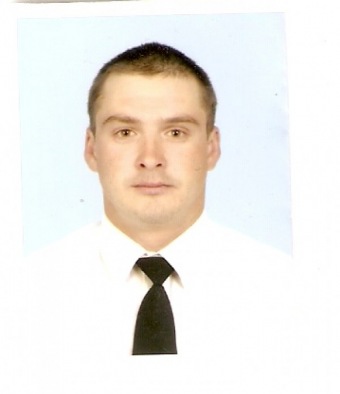 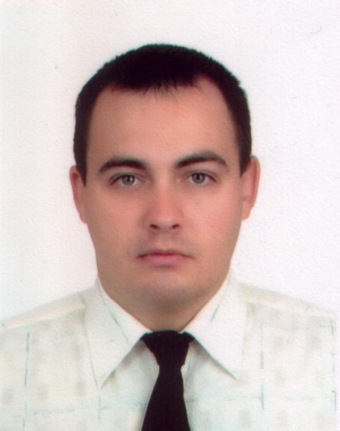 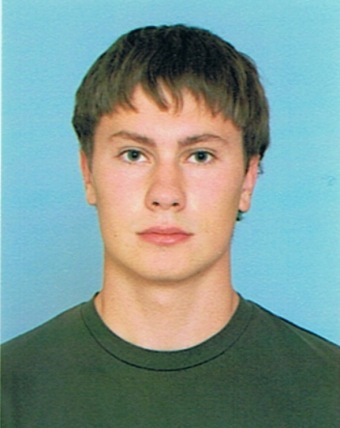 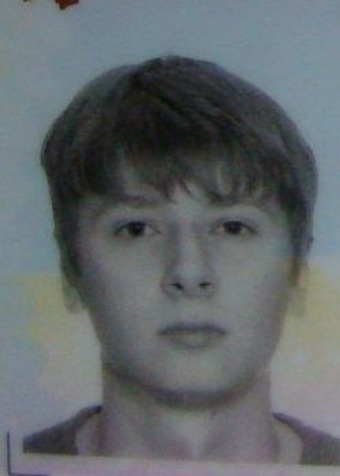 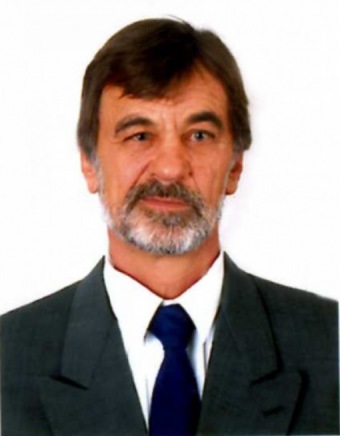 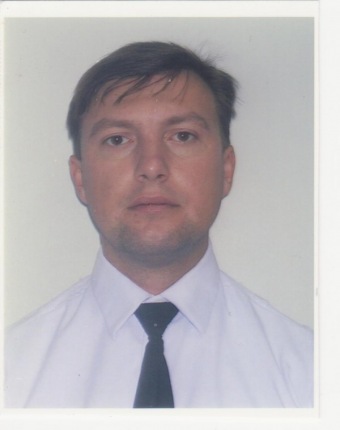 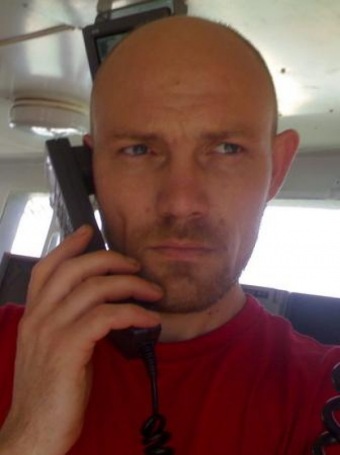 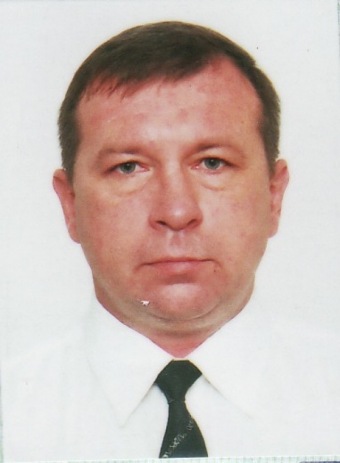 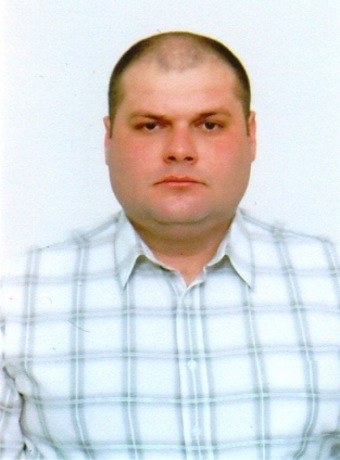 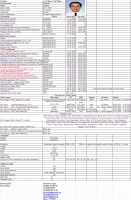 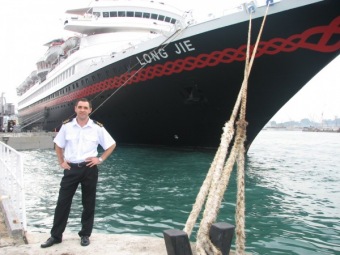 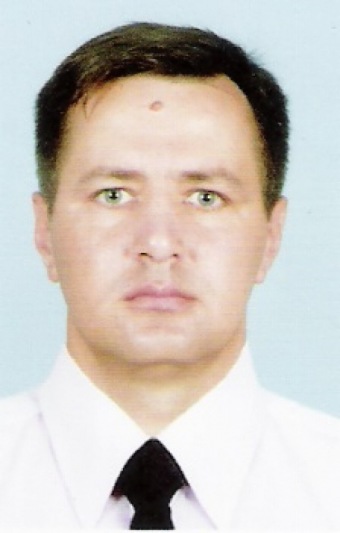 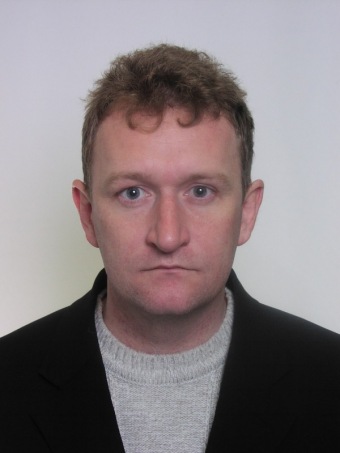 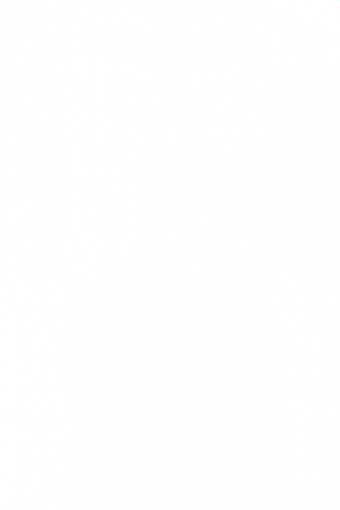 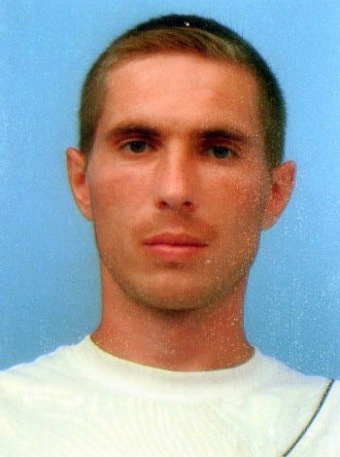 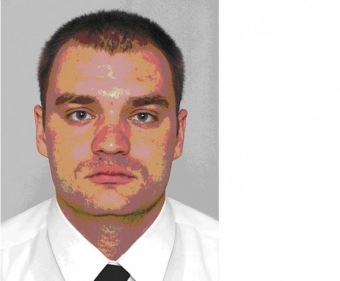 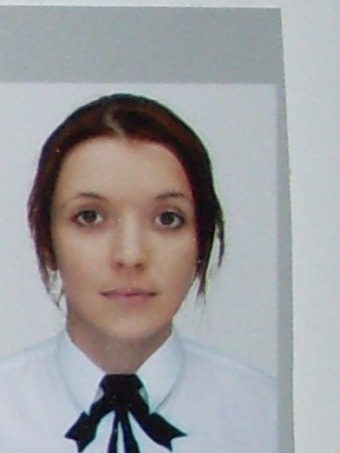 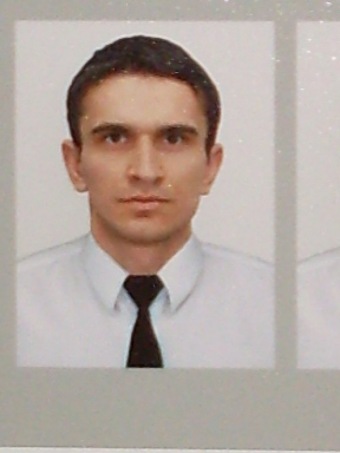 